ZAŁĄCZNIK NR 4Zapadnięta nawierzchnia chodnika przy budynku szkoły - zdjęcie nr 1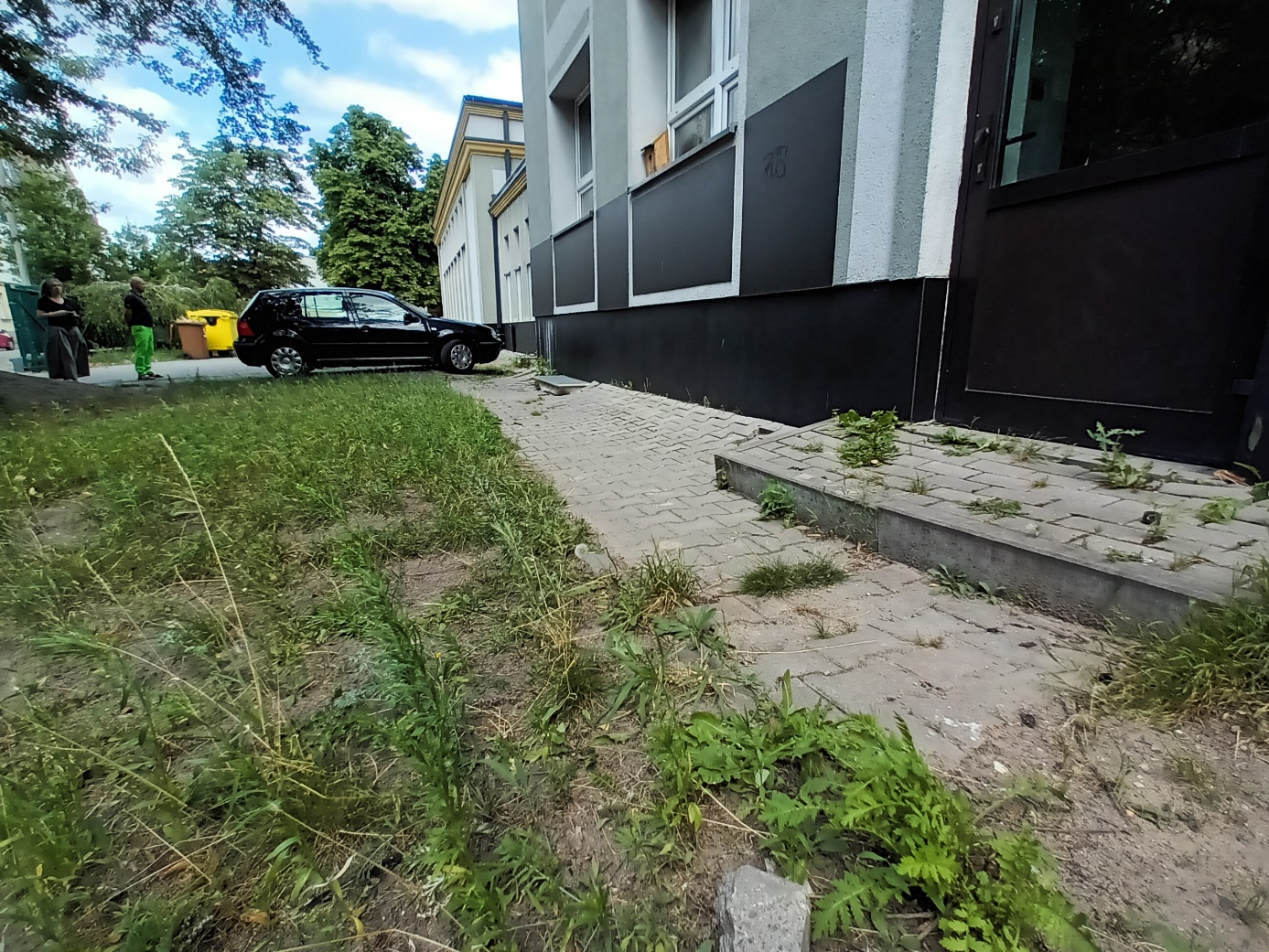 